Publicado en Barcelona el 28/09/2015 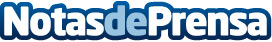 Twinero se certifica como microcréditos seguros La compañía de créditos rápidos Twinero incorpora a su oferta la acreditación de sus servicios financieros como operaciones 100% seguras para sus clientes. Para ello, Twinero cuenta entre sus partners a las empresas de control y certificación Instantor, eKomi, Aemip y PayTPV, aliados que lo posicionan como una de las empresas de microcréditos que operan con mayor transparencia y seguridad en el mercado financiero.Datos de contacto:TwineroTwinero, créditos online935 47 58 88Nota de prensa publicada en: https://www.notasdeprensa.es/twinero-se-certifica-como-microcreditos-seguros_1 Categorias: Finanzas E-Commerce Ciberseguridad http://www.notasdeprensa.es